Взаимодействие родителей и педагогов в воспитании дошкольников рассматривается как взаимная деятельность ответственных взрослых, направленная на введение детей в пространство культуры, достижение её ценностей и смыслов.В Единый родительский день в нашей группе прошли интересные мероприятия. В организации и проведении которых, нам помогла Дарья Владимировна, мама Вани Безматерных. Он познакомила детей, с историей создания краеведческого музея в г. Нытва. Показала презентацию, рассказала, кто был создателем музея. Дети узнали, что музей - это "дом памяти". А еще в группе была организована выставка "Семейный герб", которой предшествовала предварительная работа родителей и детей по изготовлению герба семьи. И родители, и дети с большим энтузиазмом отнеслись к выполнению задания.Воспитатель Никитина Н.Н.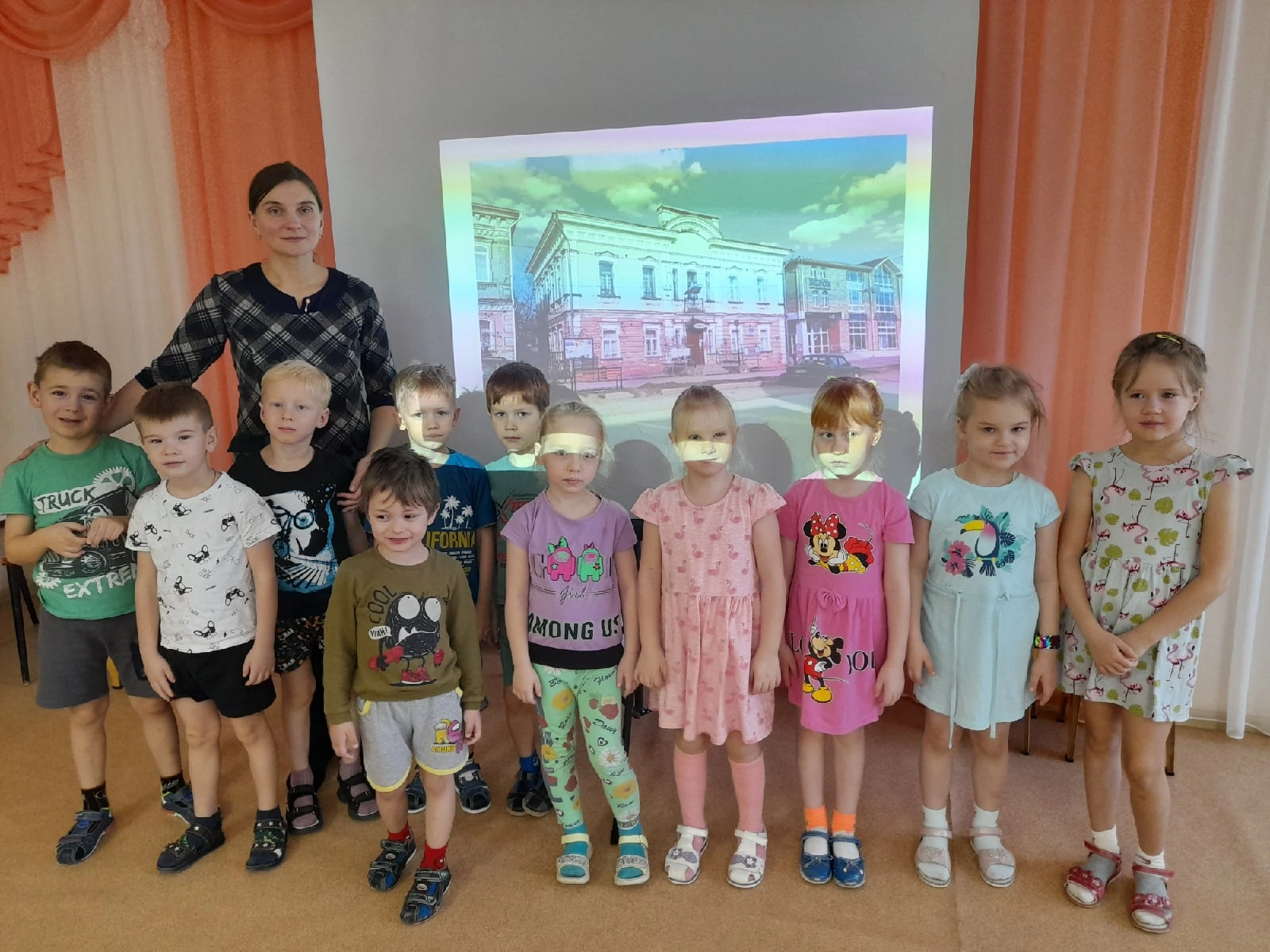 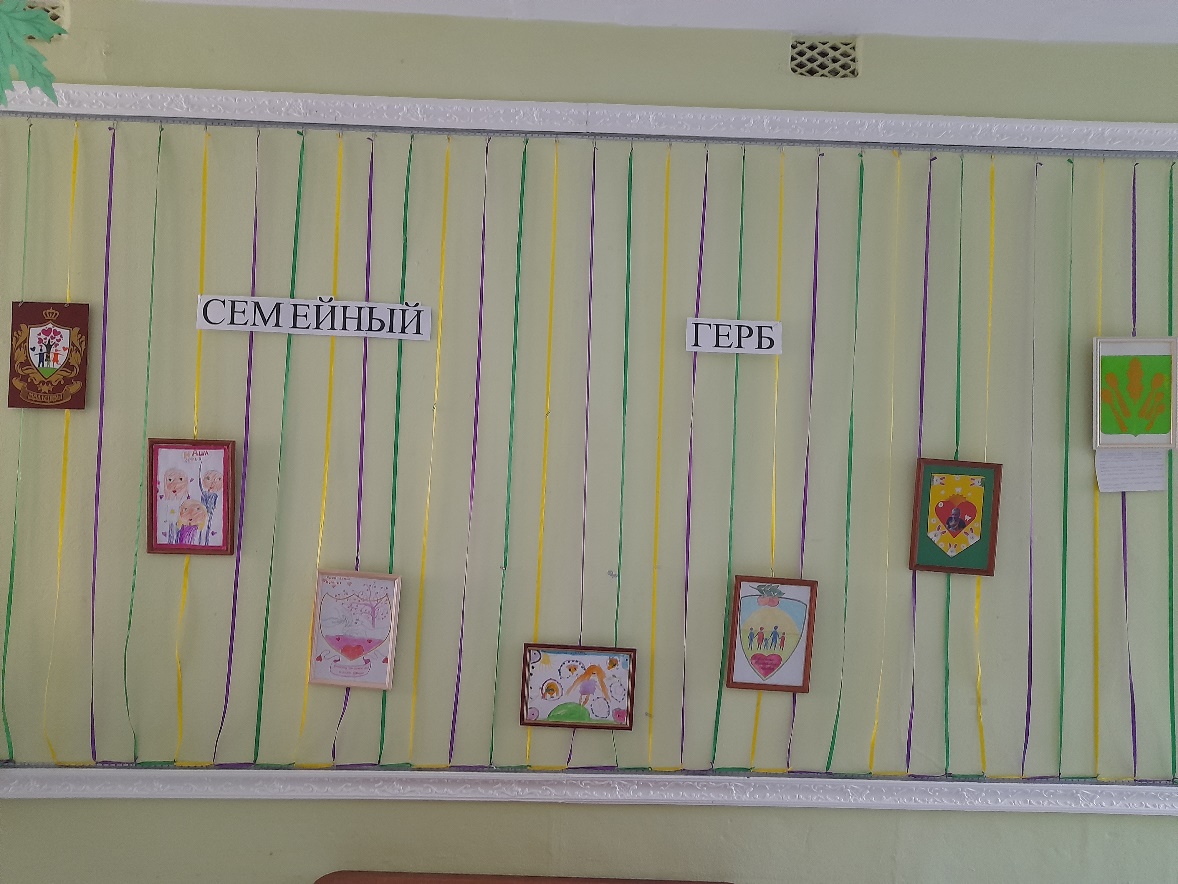 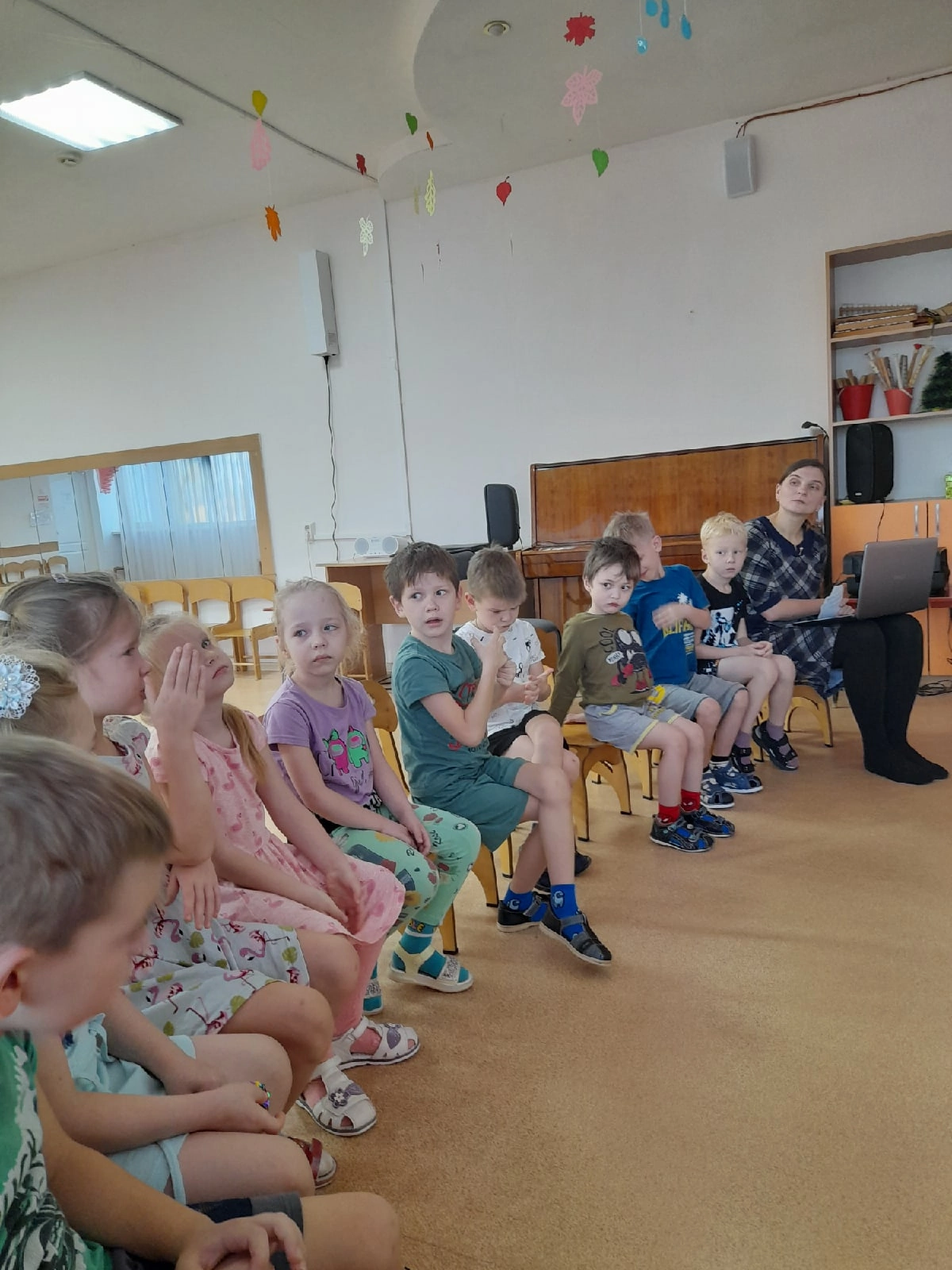 